Ryttarbrev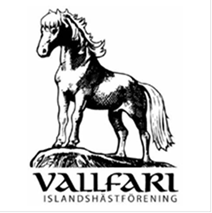 Välkommen till Vallfaris hösttävling 18 oktober på Häringe Incheckningen            Är öppen kl 8.00-9.30 och sker vid ovalbanan.
                                       Detta behöver du ha med: 
                                       Hästpass eller bekräftelse från SIF på inlämnad registreringsansökan för hästen.
                                       Giltigt vaccinationsintyg ifall vaccinationerna inte finns skrivna i passet.
                                       Ryttarlicens.
                                       Ryttarförsäkran, lämnas INNAN urlastning.( Är du under 18 år ska målsman skriva under     .                                      den).Veterinärbesiktning  Är öppen  kl 8.00-8.45. SAMTLIGA hästar som deltar i grenarna F2, V5u, T5u skall                   .                                      veterinärbesiktigas.( tidig start har företräde)Hagar                            Det finns möjlighet att göra daghagar till en kostnad av 50 kr/häst/dag och betalas vid    
                                       incheckningen. Bra att ta med och sätta upp en lapp på hagen med namn och mobilnr.
Framridning                 Sker på anvisad plats.Tävlingen startar         Kl 9.00. Start rids enligt rullande schema. Se program.Vägbeskrivning           Från Stockholm, tag väg 73 mot Nynäshamn. Tag av och följ skyltarna mot Landfjärden ca 
                                       2 km.  Sväng vänster vid grindarna vid Häringe slott. Följ skyltarna mot gården ca 1 km. 
                                       Parkera på anvisad plats.Parkering                      Parkering av bilar utan transport hänvisas till parkeringen före gårdsplan.Cafeteria                       kommer att finnas med fika och lättare förtäring.Klasser / Finaler          Vuxen /ungdom   T5, F2, V5, V2, T6.   Final genomförs vid fler än 5 ekipage/klass.Ändringar:                    Tävlingen är fulltecknad och vi tar inte emot efteranmälningar.  Ändringar kostar 100kr.       .                                      och  betalas vid incheckningen .                                                   .Inga ändringar tas emot efter 15/10 kl 12.00Domare                        Jex Eriksson
                                       Monica Westerholm
                                       Eva RingqvistKontaktpersoner       Tävlingsledare och funktionärsansvarig Marianne Wallenbro Trybom 070-8225166( Svarar                                                                                     .                                     på frågor om du undrar över något kring tävlingen).
                                        Vi vill tacka alla som varit med och gjort denna tävling möjlig, inte minst våra sponsorer.                                                    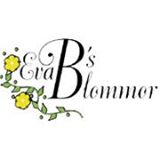 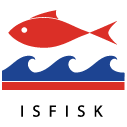 Vilja städ och entreprenad                                      Vi i tävlingsledningen önskar alla varmt välkomna!